Operational Sense Behaviours/StrategiesOperational Sense Behaviours/StrategiesOperational Sense Behaviours/StrategiesOperational Sense Behaviours/StrategiesStudent turns over a domino, but is unable to use symbols and equations to represent an addition situation.“I don’t know how to write anaddition sentence for a domino.” Student uses symbols andequations to represent someaddition situations, but struggleswhen one of the addends is zero.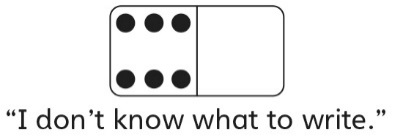 Student uses symbols andequations to represent an addition situation in one way, but does not use the commutative property to represent it another way.“3 + 4 = 7. I don’t knowanother sentence.”Student successfully uses symbols and equations to represent addition and subtraction situations andshows understanding of the zeroand commutative properties.7 + 0 = 70 + 7 = 77 – 0 = 7Observations/DocumentationObservations/DocumentationObservations/DocumentationObservations/DocumentationMental Math and Computational Behaviours/StrategiesMental Math and Computational Behaviours/StrategiesMental Math and Computational Behaviours/StrategiesMental Math and Computational Behaviours/StrategiesStudent counts three times to add quantities (find the total number of dots). 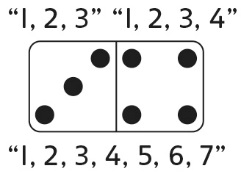 Student counts on from thesmaller number to add quantities.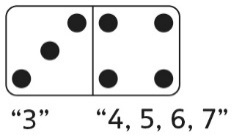 Student uses a known fact, doubles, or skip-counting to add quantities.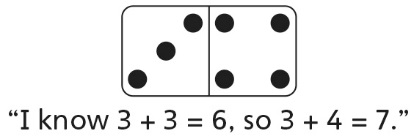 Student fluently adds and subtracts with quantities to 10.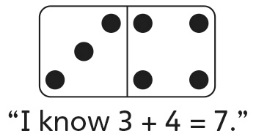 Observations/DocumentationObservations/DocumentationObservations/DocumentationObservations/Documentation